Year 10 French TERM 1: Lessons Outline 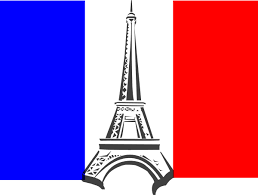 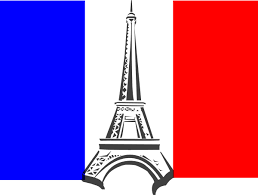 Pupils have 2 lessons of French a week (one single and one double).  Pupils have been given their own copy of the GCSE Studio  textbook they also have access to online resources to accompany the textbook https://pearsonactivelearn.com/If absent, pupils should read through the vocabulary for that section of the book (found on p28-29 or in the pupil work area) and then work through all of the exercises (with the exception of the listening tasks). Pupils should copy the relevant vocabulary in to their folders and learn it. If pupils do NOT have their textbooks at home they should watch recorded lessons on the Oak National Academy website and make notes:https://classroom.thenational.academy/units/family-and-friends-2f3cPupils should do any of the lessons from the KS4 French section on ‘Family and Friends’For extension they could also look at lessons on BBC Bitesize where there are a range of topic areas to extend their learning.  Pupils can also use the Linguascope or Quizlet websites.The speaking book questions for module 1 are at the end of this document. These questions need to be answered by the end of September so pupils can work on their answers if they are absent (no google translate please).Homework will be set on Satchel One.FOUNDATIONModule 1 Questions1 – Parle moi de ta famille.2 – Est-ce que tu es sortie récemment avec ta famille?3 – Qu’est-ce que tu vas faire ce weekend avec tes amis?HIGHERModule 1 Questions1 – Quelle est ta personalité?2 – Parle moi de ta famille.3 – Est-ce que tu es sortie récemment avec ta famille?4 – Qu’est-ce que tu vas faire ce weekend avec tes amis? Week Beginning Work set (Studio GCSE- Chapter 1)Link to pages in textbook or alternative activity   5th SeptemberQui suis-je?             Point de départ 1 and 2Revising members of the family and how to describe them. Revising places in the townP6-9Or  Oak National Academy lessons – KS4 French, Family and FriendsFollow the link above to the website12th SeptemberC'est de famille            (Unit 2)Talking about family relationships.Using reflexive verbs in the present tense.p10-13Or  Oak National Academy lessons – KS4 French, Family and FriendsFollow the link above to the website19th SeptemberOn va voir un spectacle             (Unit 3)Making arrangements to go out, using the near future tense.p14-15Or  Oak National Academy lessons – KS4 French, Family and FriendsFollow the link above to the website26th SeptemberQuelle soirée!             (unit4)Describing a night out with friends, using the perfect tense.p16-17Or  Oak National Academy lessons – KS4 French, Family and FriendsFollow the link above to the website3rd OctoberIl était une fois…                      (unit 5)Using the imperfect tense to talk about life when you were younger.p18-19Or  Oak National Academy lessons – KS4 French, Family and FriendsFollow the link above to the website10th OctoberLa personne que j'admire  (unit 6)Discussing role models, using the present, perfect and imperfect tenses. P20-21Or  Oak National Academy lessons – KS4 French, Family and FriendsFollow the link above to the website17th OctoberEnd of unit assessmentsTest papers to complete(ask teacher to send via email if absent)Or  Oak National Academy lessons – KS4 French, Family and FriendsFollow the link above to the website